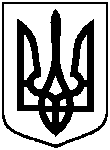 СУМСЬКА МІСЬКА ВІЙСЬКОВА АДМІНІСТРАЦІЯСУМСЬКОГО РАЙОНУ СУМСЬКОЇ ОБЛАСТІНАКАЗЗ метою поліпшення існуючого стану навколишнього природного середовища, уповільнення темпів зростання антропогенного навантаження на навколишнє природне середовище Сумської міської територіальної громади, відповідно до пункту «в» частини першої статті 19 Закону України «Про охорону навколишнього природного середовища», постанови Кабінету Міністрів України від 17 вересня 1996 р. № 1147 «Про затвердження переліку видів діяльності, що належать до природоохоронних заходів», постанови Кабінету Міністрів України від 11 березня 2022 р. № 252 «Про деякі питання формування та виконання місцевих бюджетів у період воєнного стану»                       (зі змінами), ураховуючи рішення Сумської міської ради від 31 травня                   2023 року № 3740 – МР «Про затвердження Порядку розроблення, виконання та моніторингу цільових програм Сумської міської територіальної громади», пропозиції головних розпорядників бюджетних коштів Сумської міської ради, керуючись пунктом 32 частини другої та пунктом 8 частини шостої                          статті 15 Закону України «Про правовий режим воєнного стану»НАКАЗУЮ:1. Викласти Програму охорони навколишнього природного середовища Сумської міської територіальної громади на 2022 – 2024 роки, затверджену рішенням виконавчого комітету Сумської міської ради від 27.05.2022 року       № 162 (зі змінами), в новій редакції згідно з додатком до цього наказу. 2. Організацію виконання даного наказу покласти на Департамент фінансів, економіки та інвестицій Сумської міської ради (Світлана ЛИПОВА).3. Контроль за виконанням даного наказу залишаю за собою.Начальник								    Олексій ДРОЗДЕНКО21.12.2023м. Сумим. Сумим. Суми           № 107 – СМРПро внесення змін до Програми охорони навколишнього природного середовища Сумської міської територіальної громади на 2022 – 2024 роки, затвердженої рішенням виконавчого комітету Сумської міської ради від 27.05.2022 року                    № 162 (зі змінами)